Supplemental materialEprinomectin nanoemulgel for transdermal delivery against endo- and ectoparasites: preparation, in vitro and in vivo evaluationYujuan Mao1#, Xiaolan Chen1#, Bohui Xu2, Yan Shen3, Zixuan Ye3, Birendra Chaurasiya2, Li Liu1, Yi Li4, Xiaoling Xing1*, Daquan Chen4*1 Jiangsu Animal Husbandry and Veterinary College, Taizhou, China2School of Pharmacy, Nantong University, No.19 Qixiu Road, Nantong 226001, PR China3Department of Pharmaceutics, School of Pharmacy, China Pharmaceutical University, Nanjing, China4School of Pharmacy, Yantai University, Yantai, China#These authors contributed equally to this work.*Corresponding author: Xiaoling Xing. Tel: +86 0 523 86156928. E-mail: jstzxln@sina.com; Daquan Chen. Tel: 0535-6706021. Email: cdq1981@126.com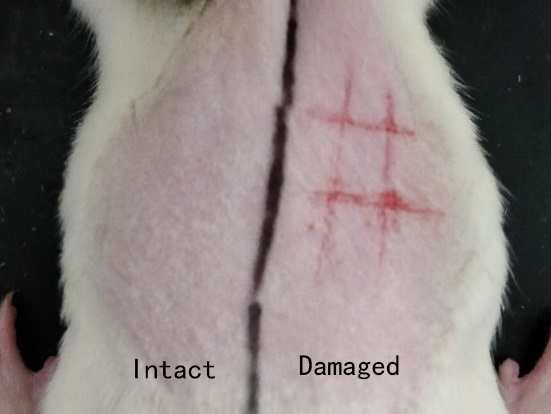 Figure S1. Intact skin and damaged skin of rats.Table S1. The score of erythema according to symptomsTable S2. The score of edema according to symptoms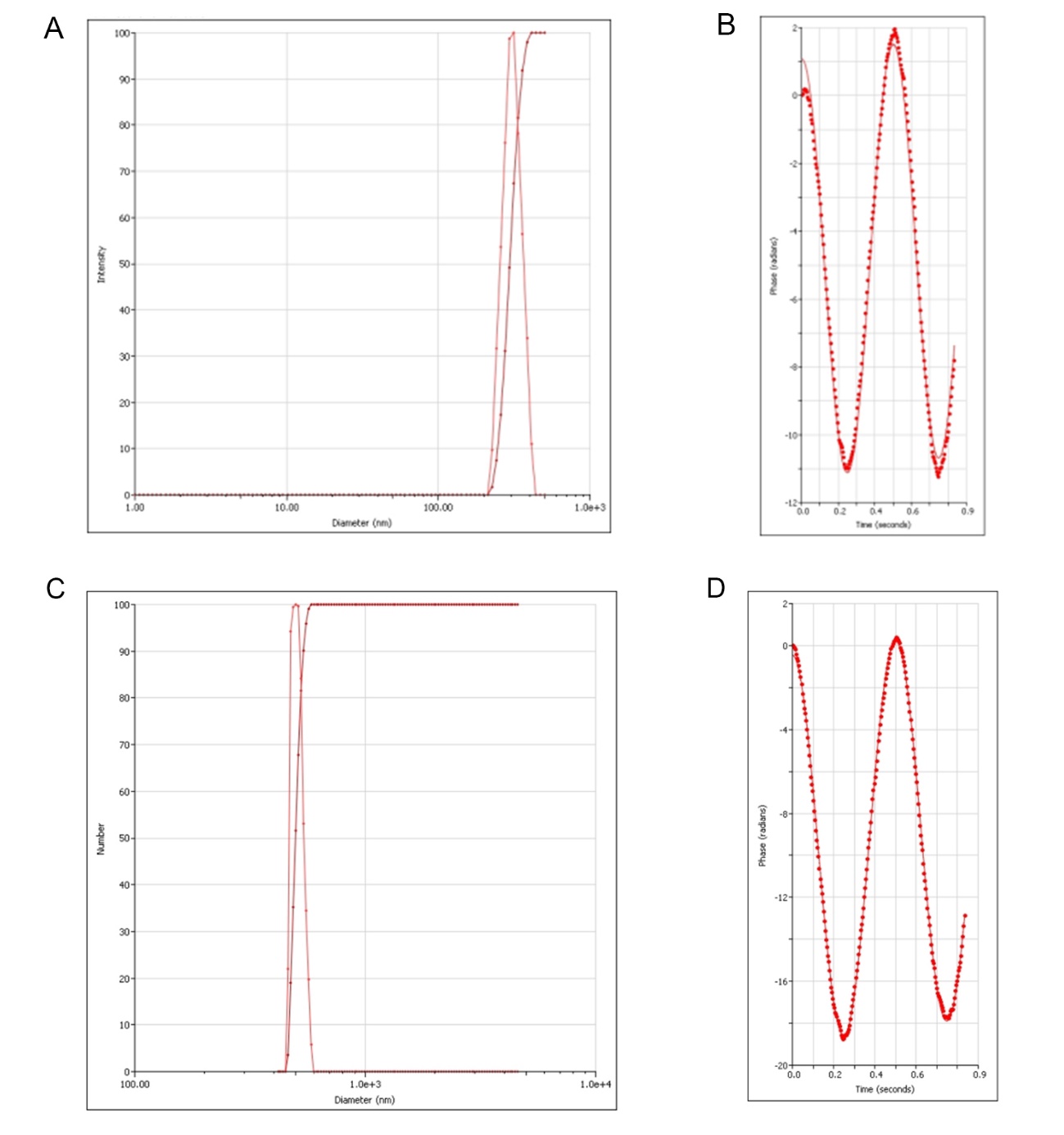 Figure S2. Zeta size and zeta potential of optimized EPR nanoemulsion (A & B) and EPR emulsion (C & D). 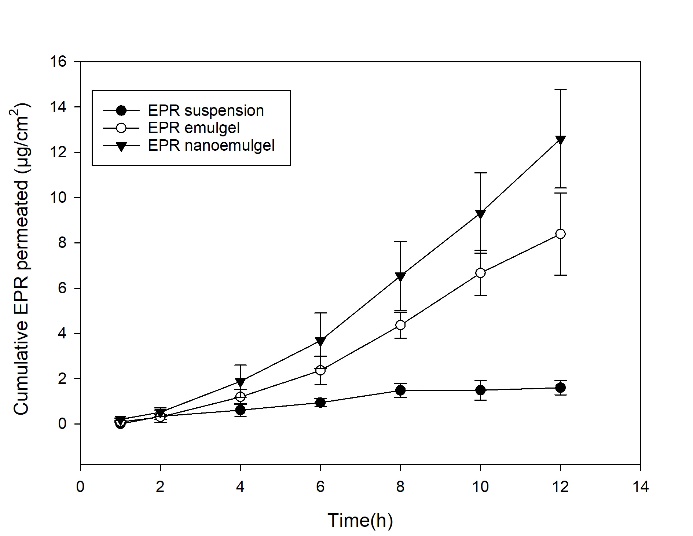 Figure S3. The cumulative transdermal permeation profile of different EPR formulations (n=3, mean±SD)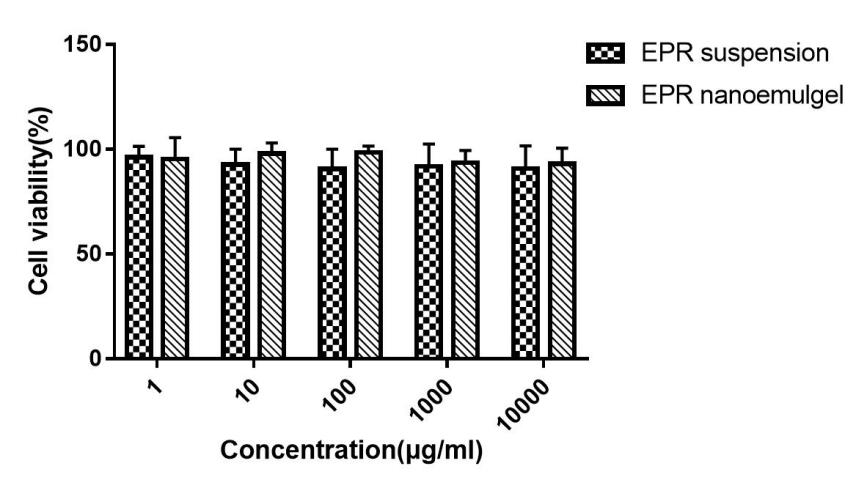 Figure S4. Cell viability (%) exposed to EPR suspension and EPR nanoemulgel at different concentration.Table S3. Average skin stimulation scores of different group (n=3)SymptomsScoreNo erythema 0Mild erythema (barely seen)1Visible2Severe erythema3Dark red erythema with scab4SymptomsScoreNo edema0Mild edema (barely seen)1Bump with clear boundary2Bump up about 1cm3Bump up>1 cm, range increase4GroupIntact/damaged skinScoresScoresScoresScoresGroupIntact/damaged skin1(h)24(h)48(h)72(h)Normal salineIntact0000Normal salineDamaged0000EPR nanoemulgelIntact0000EPR nanoemulgelDamaged0000Blank nanoemulgelIntact0000Blank nanoemulgelDamaged0000EPR nanoemulsionIntact0000EPR nanoemulsionDamaged0000Blank nanoemulsionIntact0000Blank nanoemulsionDamaged0000